TEKNİK TALİMATLARLİSANS VE VİZELER: Federasyonumuzca vizesi yapılmayan antrenörler faaliyetlerde görev alamayacaktır.Müsabakalarda lisans zorunluluğu olup,  01 Ocak-31 Aralık 2022sezonu vizeli lisanslar geçerli olacaktır.Tüm yarışmacılar T.C. vatandaşı olmak zorundadırlar.KATILIMCI BİLDİRİMİ:  Katılımcı listelerinin onaylı olanları Teknik toplantıda yetkililere teslim edilecektir. Ayrıca listeler …………………………………..  veya ………………………. iletişim araçları ile gönderilecektir.(Listeler Ek-1 Formuna uygun olarak eksiksiz doldurulacaktır. İletişim adresine gönderilen listelerde sıklet yazılmayabilir ancak ıslak imzalı olarak getirilen listelerde mutlaka sıklet yazılacaktır.TARTI VE KURA:  Sporcuların tartıları tartı saatinde yapılacaktır. Sporcular tartı esnasında Nüfus cüzdanlarını, lisanslarını ve kuşak durumunu belirtir kırmızı kimlik veya federasyon çıktısını beraberinde bulunduracaklardır. Bir sporcu birden fazla sıklette yarışamaz. Kilolarda kesinlikle tolerans tanınmayacak, tartıya girecek sporcular iç çamaşırlarıyla tartılacaklardır. Kuralar müsabaka günü sabah saat 09.00’da çekilecektir.MÜSABAKA SAATLERİ: Müsabakalar saat 10.00’da başlayacaktır. (Gerektiğinde organizasyon tarafından başlama saati değiştirilebilecektir) Müsabakalarda sıkletler aynı gün içerisinde yapılıp sonuçlandırılacaktır.MÜSABIKLARIN GİYSİSİ: Müsabıklar müsabaka sahasına girmeden önce göğüs koruyucusu, kafa koruyucusu, Kask, Kasık Koruyucusu, Kol ve Ayak koruyucusu ve Dişlik giyeceklerdir. Kasık Koruyucusu, Kol ve Ayak koruyucuları Taekwondo elbisesinin içine giyilecektir. Daedo elektronik sistemi ile yapılacak müsabakalarda göğüs koruyucusu ve kasklar İl Temsilciliği tarafından temin edilecek olup, müsabıklar kişisel kullanımlar için tüm koruyucularını kendilerigetireceklerdir.YARIŞMA KURALI: Tüm müsabakalar WTF ve Taekwondo Federasyonu Müsabaka Talimatına göre yapılacaktır. Müsabakalar 1 er dakikalık 3 round üzerinden yapılacaktır.ÖDÜLLER: Ferdi Yarışmalar sonucunda her kategoride ilk dört dereceye giren sporculara madalya verilecektir.MALİ KONULAR: Sıkletlerinde birinci olan sporculara imkanlar dahilinde harcırahları Gençlik Hizmetleri ve Spor İl müdürlüğünce ödenecektir.DİĞER HUSUSLAR: Bu talimatta yer almayan konularda Taekwondo federasyonunun talimatına bakılacak olup diğer konularda Taekwondo il temsilciliği yetkilidir.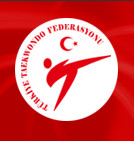 MERSİN TAEKWONDO İL TEMSİLCİLİĞİ 2022-GENÇLERTAEKWONDO İL BİRİNCİLİĞİ MÜSABAKA TALİMATIMüsabakanın Yeri Müsabakanın Tarihi  17.05.2022Tartı Tarihi ve Saati 16.05.2022 18.00Teknik Toplantı 16.05.2022 17:00Kura Çekimi17.05.2022 09:00Müsabaka Başlama Saati 10:00Kuşak Durumu Kırmızı siyah ve daha yukarı kuşak derecesine sahip sporcularYaş Grupları2005 – 2006 -2007  doğumlu sporcularSikletlerErkekler: 45-48-51-55-59-63-68-73-78- +78 KgBayanlar: 42-44-46-49-52-55-59-63-68- +68 KgErcan ALDEMİRTaekwondoFed.İl Temsilcisi